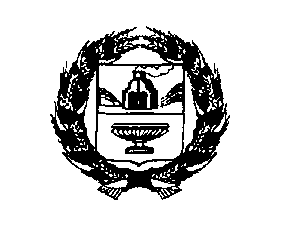 АДМИНИСТРАЦИЯ РЕБРИХИНСКОГО РАЙОНААЛТАЙСКОГО КРАЯПОСТАНОВЛЕНИЕ24.05.2023                                                                                    № 343с.РебрихаВ соответствии с постановлением Администрации Ребрихинского района Алтайского края от 08.09.2021 №539 «Об утверждении порядка разработки, реализации и оценки эффективности муниципальных  программ муниципального образования Ребрихинский район Алтайского края», в  целях приведения муниципальной программы «Комплексное развитие сельских территорий Ребрихинского района Алтайского края» в соответствие с решением Ребрихинского районного Совета народных депутатов Алтайского края от 31.03.2023 № 18ПОСТАНОВЛЯЮ:Внести в муниципальную программу «Комплексное развитие сельских территорий Ребрихинского района Алтайского края», утвержденную постановлением Администрации Ребрихинского района Алтайского края от 09.12.2019 №689 следующие изменения:в паспорте муниципальной программы позицию «Целевые индикаторы и показатели программы» изложить в следующей редакции (приложение 1);в паспорте муниципальной программы позицию «Объемы финансирования программы» изложить в следующей редакции (приложение 2);в паспорте муниципальной программы «Ожидаемые результаты реализации программы» изложить в следующей редакции (приложение 3);в разделе 2 абзац 8 изложить в следующей редакции (приложение 4);таблицу 1 муниципальной программы изложить в следующей редакции (приложение 5);таблицу 2 муниципальной программы изложить в следующей редакции (приложение 6);таблицу 3 муниципальной программы изложить в следующей редакции (приложение 7).Опубликовать постановление в Сборнике муниципальных правовых актов Ребрихинского района Алтайского края и разместить на официальном сайте Администрации Ребрихинского района Алтайского края.Контроль за исполнением настоящего постановления возложить на начальника отдела экономики Администрации района Кудинову О.А.  Глава района                                                                                           Л.В.Шлаузер Управляющий делами                                                                      В.Н.ЛебедеваПредседатель Комитета по финансам, налоговой и кредитной политике                                                   Т.В.Родионова   Начальник сектора юридического отдела                                     И.Ю.СеливановаКудинова Ольга Анатольевнател. 8(38582)22436__________________________________________________________________В рамках муниципальной программы планируется:сохранение численности населения Ребрихинского района Алтайского края не ниже 18,5 тыс. чел;улучшение жилищных условий 5 семей Ребрихинского района, которые построили (приобрели) жилье с использованием социальных выплат;улучшение жилищных условий 8 семьи Ребрихинского района, которые построили (приобрели) жилье с использованием с использованием жилищных (ипотечных) кредитов (займов) по льготной ставке;ввод (приобретение) с использованием социальных выплат 311,4 кв.м. жилья гражданами, проживающими в Ребрихинском районе;ввод (приобретение) 560 кв.м. жилья гражданами, проживающими в Ребрихинском районе, построенного (приобретенного) с использованием жилищных (ипотечных) кредитов (займов) по льготной ставке;предоставление 8 льготных потребительских кредитов (займов) гражданам, проживающим в Ребрихинском районе, на обустройство жилых помещений (жилых домов) инженерными коммуникациями и оборудованием;достижение показателя численности работников, сельскохозяйственных организаций, обучающихся по ученическим договорам в федеральных государственных образовательных организациях высшего образования, подведомственных Министерству сельского хозяйства Российской Федерации до 2 человек;достижение показателя численности студентов, обучающихся в федеральных государственных образовательных организациях высшего образования, подведомственных Министерству сельского хозяйства Российской Федерации, привлеченных для прохождения производственной практики до 6 человек;достижение показателя количества предоставленных  льготных кредитов предпринимателям и организациям на цели финансирования создания объектов капитального строительства инженерной инфраструктуры (внешние инженерные сети), а также расходов, связанных с их подключением, расходов по строительству и реконструкции автомобильных дорог общего пользования с твердым покрытием (за исключением внутриплощадочных дорог) до 1 единицы;ввод в действие 4 проектов по благоустройству, реализованных на территории Ребрихинского района;ввод в действие 83,6 км распределительных газовых сетей;ввод в действие 8,4 км локальных водопроводов;ввод в действие 7,1 км автомобильных дорог общего пользования с твердым покрытием, ведущих от сети автомобильных дорог общего пользования к общественно значимым объектам населенных пунктов, расположенных на сельских территориях, объектам производства и переработки продукции.______________________Таблица 1Сведения об индикаторах (показателях) муниципальной программы  «Комплексное развитие сельских территорий Ребрихинского района Алтайского края» _____________________________Таблица 2Переченьмероприятий муниципальной программы «Комплексное развитие сельских территорий Ребрихинского района Алтайского края» _____________________________Приложение 7к постановлению Администрации Ребрихинского района Алтайского краяот 24.05.2023 № 343Таблица 3Объем финансовых ресурсов, необходимых для реализации  муниципальной программы «Комплексное развитие сельских территорий Ребрихинского района Алтайского края» ______________________О внесении изменений в постановление Администрации Ребрихинского района Алтайского края от 09.12.2019 № 689 «Об утверждении муниципальной программы «Комплексное развитие сельских территорий Ребрихинского района Алтайского края» (с изм. от 13.01.2020 №4, 03.03.2020 №120, 16.03.2020 №136, 13.04.2020 №173, 09.06.2021 №350, 24.01.2022 №14, 11.11.2022 №586)Приложение 1к постановлению Администрации Ребрихинского района Алтайского краяот 24.05.2023 № 343Целевые индикаторы и показатели программы среднегодовая численность населения Ребрихинского района Алтайского края;количество семей, проживающих на сельских территориях, улучшивших жилищные условия с использованием программных механизмов (социальных выплат);количество семей, проживающих на сельских территориях, улучшивших жилищные условия с использованием программных механизмов (жилищных (ипотечных) кредитов (займов) по льготной ставке);ввод (приобретение) жилья гражданами, проживающими на сельских территориях, которые построили (приобрели) жилье с использованием программных механизмов (социальных выплат);ввод (приобретение) жилья гражданами, проживающими на сельских территориях, которые построили (приобрели) жилье с использованием программных механизмов (жилищных (ипотечных) кредитов (займов) по льготной ставке);количество предоставленных  льготных потребительских кредитов (займов) гражданам, проживающим на сельских территориях, на обустройство жилых помещений (жилых домов) инженерными коммуникациями и оборудованием;численность работников, сельскохозяйственных организаций, обучающихся по ученическим договорам в федеральных государственных образовательных организациях высшего образования, подведомственных Министерству сельского хозяйства Российской Федерации по которым за счет бюджетных ресурсов возмещается часть понесенных затрат;численность студентов, обучающихся в федеральных государственных образовательных организациях высшего образования, подведомственных Министерству сельского хозяйства Российской Федерации, привлеченных для прохождения производственной практики по которым за счет бюджетных ресурсов возмещается часть понесенных затрат;количество предоставленных  льготных кредитов предпринимателям и организациям на цели финансирования создания объектов капитального строительства инженерной инфраструктуры (внешние инженерные сети), а также расходов, связанных с их подключением, расходов по строительству и реконструкции автомобильных дорог общего пользования с твердым покрытием (за исключением внутриплощадочных дорог);количество введенных в действие проектов по благоустройству;протяженность введенных в действие распределительных газовых сетей;протяженность введенных в действие локальных водопроводов;протяженность введенных в действие автомобильных дорог общего пользования с твердым покрытием, ведущих от сети автомобильных дорог общего пользования к общественно значимым объектами населенных пунктов, расположенных на сельских территориях, объектам производства и переработки продукции.Приложение 2к постановлению Администрации Ребрихинского района Алтайского краяот 24.05.2023 № 343Объемы финансирования программыобщий объем финансирования программы – 350600,4 тыс. рублей, в том числе:средства федерального бюджета – 27994,8 тыс. рублей;средства краевого бюджета – 218892,4 тыс. рублей;средства районного бюджета – 438,3 тыс. рублей;средства внебюджетных источников – 86761,7 тыс. рублейСправочно:средства районного бюджета, направленные на софинансирование государственных программ и проектов Алтайского края – 10685,3  тыс. рублей;субсидии из краевого бюджета гражданам на приобретение жилья – 5763,1 тыс. руб.;субсидия из краевого бюджета, направленная на обеспечение стабильного водоснабжения – 64,9 тыс. рублейфинансирование программы является расходным обязательством  муниципального образования Ребрихинский район Алтайского края и осуществляется через отдел бухгалтерского учета и отчетности Администрации Ребрихинского района  Приложение 3к постановлению Администрации Ребрихинского района Алтайского краяот 24.05.2023 № 343Ожидаемые результаты реализации программы сохранение численности населения Ребрихинского района Алтайского края не ниже 18,5 тыс. чел;улучшение жилищных условий 5 семей Ребрихинского района, которые построили (приобрели) жилье с использованием социальных выплат;улучшение жилищных условий 8 семьи Ребрихинского района, которые построили (приобрели) жилье с использованием с использованием жилищных (ипотечных) кредитов (займов) по льготной ставке;ввод (приобретение) с использованием социальных выплат 311,4 кв.м. жилья гражданами, проживающими в Ребрихинском районе;ввод (приобретение) 560 кв.м. жилья гражданами, проживающими в Ребрихинском районе, построенного (приобретенного) с использованием жилищных (ипотечных) кредитов (займов) по льготной ставке;предоставление 8 льготных потребительских кредитов (займов) гражданам, проживающим в Ребрихинском районе, на обустройство жилых помещений (жилых домов) инженерными коммуникациями и оборудованием;достижение показателя численности работников, сельскохозяйственных организаций, обучающихся по ученическим договорам в федеральных государственных образовательных организациях высшего образования, подведомственных Министерству сельского хозяйства Российской Федерации до 2 человек;достижение показателя численности студентов, обучающихся в федеральных государственных образовательных организациях высшего образования, подведомственных Министерству сельского хозяйства Российской Федерации, привлеченных для прохождения производственной практики до 6 человек;достижение показателя количества предоставленных  льготных кредитов предпринимателям и организациям на цели финансирования создания объектов капитального строительства инженерной инфраструктуры (внешние инженерные сети), а также расходов, связанных с их подключением, расходов по строительству и реконструкции автомобильных дорог общего пользования с твердым покрытием (за исключением внутриплощадочных дорог) до 1 единицы;ввод в действие 4 проектов по благоустройству, реализованных на территории Ребрихинского района;ввод в действие 83,6 км распределительных газовых сетей;ввод в действие 8,4 км локальных водопроводов;ввод в действие 7,1 км автомобильных дорог общего пользования с твердым покрытием, ведущих от сети автомобильных дорог общего пользования к общественно значимым объектам населенных пунктов, расположенных на сельских территориях, объектам производства и переработки продукции.Приложение 4к постановлению Администрации Ребрихинского района Алтайского краяот 24.05.2023 № 343Приложение 5к постановлению Администрации Ребрихинского района Алтайского краяот 24.05.2023 № 343№ п/п Наименование индикатора (показателя)Единица  измерения Значения по годам Значения по годам Значения по годам Значения по годам Значения по годам Значения по годам Значения по годам Значения по годам № п/п Наименование индикатора (показателя)Единица  измерения 2018 г. (факт)2019 г. (оценка)2020 г.2021 г.2022 г.2023 г.2024 г.2025 г. Среднегодовая численность населения Ребрихинского района Алтайского края тысяча человек 22,722,522,522,019,118,918,718,5Количество семей, проживающих на сельских территориях, улучшивших жилищные условия с использованием программных механизмов (социальных выплат)единиц--2111--Количество семей, проживающих на сельских территориях, улучшивших жилищные условия с использованием программных механизмов (жилищных (ипотечных) кредитов (займов) по льготной ставке)единиц-------8Ввод (приобретение) жилья гражданами, проживающими на сельских территориях, которые построили (приобрели) жилье с использованием программных механизмов (социальных выплат)квадратный метр --108-144-59,4-Ввод (приобретение) жилья гражданами, проживающими на сельских территориях, которые построили (приобрели) жилье с использованием программных механизмов (жилищных (ипотечных) кредитов (займов) по льготной ставке)квадратный метр-------560Количество предоставленных  льготных потребительских кредитов (займов) гражданам, проживающим на сельских территориях, на обустройство жилых помещений (жилых домов) инженерными коммуникациями и оборудованиемединиц-------8Численность работников, сельскохозяйственных организаций, обучающихся по ученическим договорам в федеральных государственных образовательных организациях высшего образования, подведомственных Министерству сельского хозяйства Российской Федерации по которым за счет бюджетных ресурсов возмещается часть понесенных затратчеловек ---111--Численность студентов, обучающихся в федеральных государственных образовательных организациях высшего образования, подведомственных Министерству сельского хозяйства Российской Федерации, привлеченных для прохождения производственной практики по которым за счет бюджетных ресурсов возмещается часть понесенных затратчеловек--111111Количество предоставленных  льготных кредитов предпринимателям и организациям на цели финансирования создания объектов капитального строительства инженерной инфраструктуры (внешние инженерные сети), а также расходов, связанных с их подключением, расходов по строительству и реконструкции автомобильных дорог общего пользования с твердым покрытием (за исключением внутриплощадочных дорог)единиц-----	--1Количество введенных в действие проектов по благоустройствуединиц4-------Протяженность введенных в действие распределительных газовых сетейкм-9,3-8,8-65,5--Протяженность введенных в действие локальных водопроводовкм--8,4-----Протяженность введенных в действие автомобильных дорог общего пользования с твердым покрытием, ведущих от сети автомобильных дорог общего пользования к общественно значимым объектами населенных пунктов, расположенных на сельских территориях, объектам производства и переработки продукциикм2,1511,929111---Приложение 6к постановлению Администрации Ребрихинского района Алтайского краяот 24.05.2023 № 343№ п/пЦель, задача, мероприятиеСрок реализацииУчастник программы Сумма расходов, тыс. руб. Сумма расходов, тыс. руб. Сумма расходов, тыс. руб. Сумма расходов, тыс. руб. Сумма расходов, тыс. руб. Сумма расходов, тыс. руб. Сумма расходов, тыс. руб. Источник  финансирования№ п/пЦель, задача, мероприятиеСрок реализацииУчастник программы 2020 г.2021 г.2022 г.2023 г. 2024 г.2025 г. ВсегоИсточник  финансирования1Цель: создание благоприятных условий для сохранения численности населения Ребрихинского района Алтайского края, повышения доходов местного населения и создания комфортных условий для жизни. 2020-2025 гг.23 862,832 488,1123 641,684 730,0100,085 778,0350600,4ВСЕГО (включая средства районного бюджета, напвленные на цели софинансирования госудаственных программ и проектов), в том числе:  1Цель: создание благоприятных условий для сохранения численности населения Ребрихинского района Алтайского края, повышения доходов местного населения и создания комфортных условий для жизни. 2020-2025 гг.15 911,41 658,11 728,10,00,08 697,227 994,8Федеральный бюджет1Цель: создание благоприятных условий для сохранения численности населения Ребрихинского района Алтайского края, повышения доходов местного населения и создания комфортных условий для жизни. 2020-2025 гг.5 446,322 392,6111 318,977 643,50,02 091,0218 892,4Краевой бюджет 1Цель: создание благоприятных условий для сохранения численности населения Ребрихинского района Алтайского края, повышения доходов местного населения и создания комфортных условий для жизни. 2020-2025 гг.338,33 753,17 073,75 686,5100,00,016 951,5ВСЕГО районный бюджет , включая средства районного бюджета, направленные на цели софинансирования проектов и субсидии из краевого бюджета, в том числе: 1Цель: создание благоприятных условий для сохранения численности населения Ребрихинского района Алтайского края, повышения доходов местного населения и создания комфортных условий для жизни. 2020-2025 гг.338,30,00,00,0100,00,0438,3Районный бюджет 1Цель: создание благоприятных условий для сохранения численности населения Ребрихинского района Алтайского края, повышения доходов местного населения и создания комфортных условий для жизни. 2020-2025 гг.0,0869,75 261,84 086,50,00,010 218,0Районный бюджет (софинансирование ГП "Обеспечение населения Алтайского края коммунальными услугами", подпрограмма "Газификация Алтайского края")1Цель: создание благоприятных условий для сохранения численности населения Ребрихинского района Алтайского края, повышения доходов местного населения и создания комфортных условий для жизни. 2020-2025 гг.2 416,11 747,01 600,00,05 763,1Районный бюджет (субсидии из краевого бюджета гражданам на приобретение жилья)1Цель: создание благоприятных условий для сохранения численности населения Ребрихинского района Алтайского края, повышения доходов местного населения и создания комфортных условий для жизни. 2020-2025 гг.64,964,9Районный бюджет (субсидии из краевого бюджета направленная на обеспечение стабильного водоснабжения)1Цель: создание благоприятных условий для сохранения численности населения Ребрихинского района Алтайского края, повышения доходов местного населения и создания комфортных условий для жизни. 2020-2025 гг.467,3467,3Районный бюджет (в рамках финансирования проектов местных инициатив)1Цель: создание благоприятных условий для сохранения численности населения Ребрихинского района Алтайского края, повышения доходов местного населения и создания комфортных условий для жизни. 2020-2025 гг.0,00,00,00,00,00,00,0Бюджет поселений 1Цель: создание благоприятных условий для сохранения численности населения Ребрихинского района Алтайского края, повышения доходов местного населения и создания комфортных условий для жизни. 2020-2025 гг.2 166,84 684,33 520,91 400,00,074 989,786 761,7Внебюджетные источники 2Задача 1. Создание условий для обеспечения доступным и комфортным жильем сель-ского населения2020-2025 гг.3 952,96 277,35 267,93 000,00,081 710,0100 208,1ВСЕГО, в том числе  2Задача 1. Создание условий для обеспечения доступным и комфортным жильем сель-ского населения2020-2025 гг.1 589,60,00,00,00,08 193,19 782,7Федеральный бюджет2Задача 1. Создание условий для обеспечения доступным и комфортным жильем сель-ского населения2020-2025 гг.1 177,30,00,00,00,02 076,33 253,6Краевой бюджет 2Задача 1. Создание условий для обеспечения доступным и комфортным жильем сель-ского населения2020-2025 гг.0,02 416,11 747,01 600,00,00,05 763,1Районный бюджет 2Задача 1. Создание условий для обеспечения доступным и комфортным жильем сель-ского населения2020-2025 гг.0,00,00,00,00,00,00,0Бюджет поселений 2Задача 1. Создание условий для обеспечения доступным и комфортным жильем сель-ского населения2020-2025 гг.1 186,03 861,23 520,91 400,00,071 440,681 408,7Внебюджетные источники 3Мероприятие 1.1. Улучшение жилищных условий граждан, проживающих на сельских территориях, которые построили (приобрели) жилье с использованием со-циальных выплат 2020-2025 гг.Администрация района, граждане, проживающие на сельской территории (по согласованию)3 952,96 277,35 267,93 000,00,00,018 498,1ВСЕГО, в том числе  3Мероприятие 1.1. Улучшение жилищных условий граждан, проживающих на сельских территориях, которые построили (приобрели) жилье с использованием со-циальных выплат 2020-2025 гг.Администрация района, граждане, проживающие на сельской территории (по согласованию)1 589,60,00,00,00,00,01 589,6Федеральный бюджет3Мероприятие 1.1. Улучшение жилищных условий граждан, проживающих на сельских территориях, которые построили (приобрели) жилье с использованием со-циальных выплат 2020-2025 гг.Администрация района, граждане, проживающие на сельской территории (по согласованию)1 177,30,00,00,00,00,01 177,3Краевой бюджет 3Мероприятие 1.1. Улучшение жилищных условий граждан, проживающих на сельских территориях, которые построили (приобрели) жилье с использованием со-циальных выплат 2020-2025 гг.Администрация района, граждане, проживающие на сельской территории (по согласованию)0,02 416,11 747,01 600,00,00,05 763,1Районный бюджет (субсидия гражданам на приобретение жилья из краевого бюджета)3Мероприятие 1.1. Улучшение жилищных условий граждан, проживающих на сельских территориях, которые построили (приобрели) жилье с использованием со-циальных выплат 2020-2025 гг.Администрация района, граждане, проживающие на сельской территории (по согласованию)0,00,00,00,00,00,00,0Бюджет поселений 3Мероприятие 1.1. Улучшение жилищных условий граждан, проживающих на сельских территориях, которые построили (приобрели) жилье с использованием со-циальных выплат 2020-2025 гг.Администрация района, граждане, проживающие на сельской территории (по согласованию)1 186,03 861,23 520,91 400,00,00,09 968,1Внебюджетные источники 4Мероприятие 1.2. Улучшение жилищных условий граждан, проживающих на сельских территориях, которые построили (приобрели) жилье с использованием жилищных (ипотечных) кредитов по льготной ставке 2021-2025 гг.Администрация района, граждане, проживающие на сельской территории (по согласованию)0,00,00,00,00,078 008,578 008,5ВСЕГО, в том числе  4Мероприятие 1.2. Улучшение жилищных условий граждан, проживающих на сельских территориях, которые построили (приобрели) жилье с использованием жилищных (ипотечных) кредитов по льготной ставке 2021-2025 гг.Администрация района, граждане, проживающие на сельской территории (по согласованию)0,00,00,00,00,07 711,97 711,9Федеральный бюджет4Мероприятие 1.2. Улучшение жилищных условий граждан, проживающих на сельских территориях, которые построили (приобрели) жилье с использованием жилищных (ипотечных) кредитов по льготной ставке 2021-2025 гг.Администрация района, граждане, проживающие на сельской территории (по согласованию)0,00,00,00,00,02 076,32 076,3Краевой бюджет 4Мероприятие 1.2. Улучшение жилищных условий граждан, проживающих на сельских территориях, которые построили (приобрели) жилье с использованием жилищных (ипотечных) кредитов по льготной ставке 2021-2025 гг.Администрация района, граждане, проживающие на сельской территории (по согласованию)0,00,00,00,00,00,00,0Районный бюджет 4Мероприятие 1.2. Улучшение жилищных условий граждан, проживающих на сельских территориях, которые построили (приобрели) жилье с использованием жилищных (ипотечных) кредитов по льготной ставке 2021-2025 гг.Администрация района, граждане, проживающие на сельской территории (по согласованию)0,00,00,00,00,00,00,0Бюджет поселений 4Мероприятие 1.2. Улучшение жилищных условий граждан, проживающих на сельских территориях, которые построили (приобрели) жилье с использованием жилищных (ипотечных) кредитов по льготной ставке 2021-2025 гг.Администрация района, граждане, проживающие на сельской территории (по согласованию)0,00,00,00,00,068 220,368 220,3Внебюджетные источники 5Мероприятие 1.3. Предоставление гражданам, проживающим на сельских территориях, льготных потребительских кредитов (займов) на обустройство жилых помещений (жилых домов) инженерными коммуникациями и оборудованием2021-2025 гг.Администрация района, граждане, проживающие на сельской территории (по согласованию)0,00,00,00,00,03 701,53 701,5ВСЕГО, в том числе  5Мероприятие 1.3. Предоставление гражданам, проживающим на сельских территориях, льготных потребительских кредитов (займов) на обустройство жилых помещений (жилых домов) инженерными коммуникациями и оборудованием2021-2025 гг.Администрация района, граждане, проживающие на сельской территории (по согласованию)0,00,00,00,00,0481,2481,2Федеральный бюджет5Мероприятие 1.3. Предоставление гражданам, проживающим на сельских территориях, льготных потребительских кредитов (займов) на обустройство жилых помещений (жилых домов) инженерными коммуникациями и оборудованием2021-2025 гг.Администрация района, граждане, проживающие на сельской территории (по согласованию)0,00,00,00,00,00,00,0Краевой бюджет 5Мероприятие 1.3. Предоставление гражданам, проживающим на сельских территориях, льготных потребительских кредитов (займов) на обустройство жилых помещений (жилых домов) инженерными коммуникациями и оборудованием2021-2025 гг.Администрация района, граждане, проживающие на сельской территории (по согласованию)0,00,00,00,00,00,00,0Районный бюджет 5Мероприятие 1.3. Предоставление гражданам, проживающим на сельских территориях, льготных потребительских кредитов (займов) на обустройство жилых помещений (жилых домов) инженерными коммуникациями и оборудованием2021-2025 гг.Администрация района, граждане, проживающие на сельской территории (по согласованию)0,00,00,00,00,00,00,0Бюджет поселений 5Мероприятие 1.3. Предоставление гражданам, проживающим на сельских территориях, льготных потребительских кредитов (займов) на обустройство жилых помещений (жилых домов) инженерными коммуникациями и оборудованием2021-2025 гг.Администрация района, граждане, проживающие на сельской территории (по согласованию)0,00,00,00,00,03 220,33 220,3Внебюджетные источники 6Задача 2. Развитие рынка труда (кадрового потенциала) на сельских территориях 2020-2025 гг.22,30,00,00,00,04 068,04 090,3ВСЕГО, в том числе  6Задача 2. Развитие рынка труда (кадрового потенциала) на сельских территориях 2020-2025 гг.6,20,00,00,00,0504,1510,3Федеральный бюджет6Задача 2. Развитие рынка труда (кадрового потенциала) на сельских территориях 2020-2025 гг.0,50,00,00,00,014,73,8Краевой бюджет 6Задача 2. Развитие рынка труда (кадрового потенциала) на сельских территориях 2020-2025 гг.0,00,00,00,00,00,00,0Районный бюджет 6Задача 2. Развитие рынка труда (кадрового потенциала) на сельских территориях 2020-2025 гг.0,00,00,00,00,00,00,0Бюджет поселений 6Задача 2. Развитие рынка труда (кадрового потенциала) на сельских территориях 2020-2025 гг.15,60,00,00,00,03 549,1127,6Внебюджетные источники 7Мероприятие 2.1. Возмещение индивидуальным предпринимателям и организациям независимо от их организационно-правовой формы, являющихся сельхозтоваропроизводителями (кроме граждан, ведущих личное подсобное хозяйство)  части понесенных затрат по заключенным с работниками, проходящими обучение в федеральных государственных образовательных организациях высшего образования, подведомственных Министерству сельского хозяйства Российской Федерации, ученическим договорам2021-2025 гг.Администрация района, граждане, индивидуальные  предприниматели и юридические лица района (по согласованию)0,00,00,00,00,0182,2182,2ВСЕГО, в том числе  7Мероприятие 2.1. Возмещение индивидуальным предпринимателям и организациям независимо от их организационно-правовой формы, являющихся сельхозтоваропроизводителями (кроме граждан, ведущих личное подсобное хозяйство)  части понесенных затрат по заключенным с работниками, проходящими обучение в федеральных государственных образовательных организациях высшего образования, подведомственных Министерству сельского хозяйства Российской Федерации, ученическим договорам2021-2025 гг.Администрация района, граждане, индивидуальные  предприниматели и юридические лица района (по согласованию)0,00,00,00,00,050,850,8Федеральный бюджет7Мероприятие 2.1. Возмещение индивидуальным предпринимателям и организациям независимо от их организационно-правовой формы, являющихся сельхозтоваропроизводителями (кроме граждан, ведущих личное подсобное хозяйство)  части понесенных затрат по заключенным с работниками, проходящими обучение в федеральных государственных образовательных организациях высшего образования, подведомственных Министерству сельского хозяйства Российской Федерации, ученическим договорам2021-2025 гг.Администрация района, граждане, индивидуальные  предприниматели и юридические лица района (по согласованию)0,00,00,00,00,03,83,8Краевой бюджет 7Мероприятие 2.1. Возмещение индивидуальным предпринимателям и организациям независимо от их организационно-правовой формы, являющихся сельхозтоваропроизводителями (кроме граждан, ведущих личное подсобное хозяйство)  части понесенных затрат по заключенным с работниками, проходящими обучение в федеральных государственных образовательных организациях высшего образования, подведомственных Министерству сельского хозяйства Российской Федерации, ученическим договорам2021-2025 гг.Администрация района, граждане, индивидуальные  предприниматели и юридические лица района (по согласованию)0,00,00,00,00,00,00,0Районный бюджет 7Мероприятие 2.1. Возмещение индивидуальным предпринимателям и организациям независимо от их организационно-правовой формы, являющихся сельхозтоваропроизводителями (кроме граждан, ведущих личное подсобное хозяйство)  части понесенных затрат по заключенным с работниками, проходящими обучение в федеральных государственных образовательных организациях высшего образования, подведомственных Министерству сельского хозяйства Российской Федерации, ученическим договорам2021-2025 гг.Администрация района, граждане, индивидуальные  предприниматели и юридические лица района (по согласованию)0,00,00,00,00,00,00,0Бюджет поселений 7Мероприятие 2.1. Возмещение индивидуальным предпринимателям и организациям независимо от их организационно-правовой формы, являющихся сельхозтоваропроизводителями (кроме граждан, ведущих личное подсобное хозяйство)  части понесенных затрат по заключенным с работниками, проходящими обучение в федеральных государственных образовательных организациях высшего образования, подведомственных Министерству сельского хозяйства Российской Федерации, ученическим договорам2021-2025 гг.Администрация района, граждане, индивидуальные  предприниматели и юридические лица района (по согласованию)0,00,00,00,00,0127,6127,6Внебюджетные источники 8Мероприятие 2.2. Возмещение индивидуальным предпринимателям и организациям независимо от их организационно-правовой формы, являющихся сельхозтоваропроизводителями (кроме граждан, ведущих личное подсобное хозяйство) части понесенных затрат, связанных с оплатой труда и проживанием студентов, обучающихся в федеральных государственных образовательных организациях высшего образования, подведомственных Министерству сельского хозяйства Российской Федерации, привлеченных для прохождения производственной практики2020-2025 гг.Администрация района, граждане, индивидуальные  предприниматели и юридические лица района (по согласованию)22,30,00,00,00,055,277,5ВСЕГО, в том числе  8Мероприятие 2.2. Возмещение индивидуальным предпринимателям и организациям независимо от их организационно-правовой формы, являющихся сельхозтоваропроизводителями (кроме граждан, ведущих личное подсобное хозяйство) части понесенных затрат, связанных с оплатой труда и проживанием студентов, обучающихся в федеральных государственных образовательных организациях высшего образования, подведомственных Министерству сельского хозяйства Российской Федерации, привлеченных для прохождения производственной практики2020-2025 гг.Администрация района, граждане, индивидуальные  предприниматели и юридические лица района (по согласованию)6,20,00,00,00,012,618,8Федеральный бюджет8Мероприятие 2.2. Возмещение индивидуальным предпринимателям и организациям независимо от их организационно-правовой формы, являющихся сельхозтоваропроизводителями (кроме граждан, ведущих личное подсобное хозяйство) части понесенных затрат, связанных с оплатой труда и проживанием студентов, обучающихся в федеральных государственных образовательных организациях высшего образования, подведомственных Министерству сельского хозяйства Российской Федерации, привлеченных для прохождения производственной практики2020-2025 гг.Администрация района, граждане, индивидуальные  предприниматели и юридические лица района (по согласованию)0,50,00,00,00,010,911,4Краевой бюджет 8Мероприятие 2.2. Возмещение индивидуальным предпринимателям и организациям независимо от их организационно-правовой формы, являющихся сельхозтоваропроизводителями (кроме граждан, ведущих личное подсобное хозяйство) части понесенных затрат, связанных с оплатой труда и проживанием студентов, обучающихся в федеральных государственных образовательных организациях высшего образования, подведомственных Министерству сельского хозяйства Российской Федерации, привлеченных для прохождения производственной практики2020-2025 гг.Администрация района, граждане, индивидуальные  предприниматели и юридические лица района (по согласованию)0,00,00,00,00,00,00,0Районный бюджет 8Мероприятие 2.2. Возмещение индивидуальным предпринимателям и организациям независимо от их организационно-правовой формы, являющихся сельхозтоваропроизводителями (кроме граждан, ведущих личное подсобное хозяйство) части понесенных затрат, связанных с оплатой труда и проживанием студентов, обучающихся в федеральных государственных образовательных организациях высшего образования, подведомственных Министерству сельского хозяйства Российской Федерации, привлеченных для прохождения производственной практики2020-2025 гг.Администрация района, граждане, индивидуальные  предприниматели и юридические лица района (по согласованию)0,00,00,00,00,00,00,0Бюджет поселений 8Мероприятие 2.2. Возмещение индивидуальным предпринимателям и организациям независимо от их организационно-правовой формы, являющихся сельхозтоваропроизводителями (кроме граждан, ведущих личное подсобное хозяйство) части понесенных затрат, связанных с оплатой труда и проживанием студентов, обучающихся в федеральных государственных образовательных организациях высшего образования, подведомственных Министерству сельского хозяйства Российской Федерации, привлеченных для прохождения производственной практики2020-2025 гг.Администрация района, граждане, индивидуальные  предприниматели и юридические лица района (по согласованию)15,60,00,00,00,031,647,2Внебюджетные источники 9Мероприятие 2.3. Предоставление кредитов предпринимателям и организациям на цели финансирования создания объектов капитального строительства инженерной инфраструктуры (внешние инженерные сети), а также расходов, связанных с их подключением, расходов по строительству и реконструкции автомобильных дорог общего пользования с твердым покрытием (за исключением внутриплощадочных дорог) по льготной ставке2021-2025 гг.Администрация района, граждане, индивидуальные  предприниматели и юридические лица района (по согласованию)0,00,00,00,00,03 830,63 830,6ВСЕГО, в том числе  9Мероприятие 2.3. Предоставление кредитов предпринимателям и организациям на цели финансирования создания объектов капитального строительства инженерной инфраструктуры (внешние инженерные сети), а также расходов, связанных с их подключением, расходов по строительству и реконструкции автомобильных дорог общего пользования с твердым покрытием (за исключением внутриплощадочных дорог) по льготной ставке2021-2025 гг.Администрация района, граждане, индивидуальные  предприниматели и юридические лица района (по согласованию)0,00,00,00,00,0440,7440,7Федеральный бюджет9Мероприятие 2.3. Предоставление кредитов предпринимателям и организациям на цели финансирования создания объектов капитального строительства инженерной инфраструктуры (внешние инженерные сети), а также расходов, связанных с их подключением, расходов по строительству и реконструкции автомобильных дорог общего пользования с твердым покрытием (за исключением внутриплощадочных дорог) по льготной ставке2021-2025 гг.Администрация района, граждане, индивидуальные  предприниматели и юридические лица района (по согласованию)0,00,00,00,00,00,00,0Краевой бюджет 9Мероприятие 2.3. Предоставление кредитов предпринимателям и организациям на цели финансирования создания объектов капитального строительства инженерной инфраструктуры (внешние инженерные сети), а также расходов, связанных с их подключением, расходов по строительству и реконструкции автомобильных дорог общего пользования с твердым покрытием (за исключением внутриплощадочных дорог) по льготной ставке2021-2025 гг.Администрация района, граждане, индивидуальные  предприниматели и юридические лица района (по согласованию)0,00,00,00,00,00,00,0Районный бюджет 9Мероприятие 2.3. Предоставление кредитов предпринимателям и организациям на цели финансирования создания объектов капитального строительства инженерной инфраструктуры (внешние инженерные сети), а также расходов, связанных с их подключением, расходов по строительству и реконструкции автомобильных дорог общего пользования с твердым покрытием (за исключением внутриплощадочных дорог) по льготной ставке2021-2025 гг.Администрация района, граждане, индивидуальные  предприниматели и юридические лица района (по согласованию)0,00,00,00,00,00,00,0Бюджет поселений 9Мероприятие 2.3. Предоставление кредитов предпринимателям и организациям на цели финансирования создания объектов капитального строительства инженерной инфраструктуры (внешние инженерные сети), а также расходов, связанных с их подключением, расходов по строительству и реконструкции автомобильных дорог общего пользования с твердым покрытием (за исключением внутриплощадочных дорог) по льготной ставке2021-2025 гг.Администрация района, граждане, индивидуальные  предприниматели и юридические лица района (по согласованию)0,00,00,00,00,03 389,93 389,9Внебюджетные источники 10Задача 3. Создание и развитие инфраструктуры на сельских территориях2020-2025 гг.19 887,626 210,8118 373,781 730,0100,00,0246 302,1ВСЕГО, в том числе  10Задача 3. Создание и развитие инфраструктуры на сельских территориях2020-2025 гг.14 315,61 658,11 728,10,00,00,017 701,8Федеральный бюджет10Задача 3. Создание и развитие инфраструктуры на сельских территориях2020-2025 гг.4 268,522 392,6111 318,977 643,50,00,0215 623,5Краевой бюджет 10Задача 3. Создание и развитие инфраструктуры на сельских территориях2020-2025 гг.338,31 337,05 326,74 086,5100,00,011 188,4Районный бюджет 10Задача 3. Создание и развитие инфраструктуры на сельских территориях2020-2025 гг.0,00,00,00,00,00,00,0Бюджет поселений 10Задача 3. Создание и развитие инфраструктуры на сельских территориях2020-2025 гг.965,2823,10,00,00,00,01 788,3Внебюджетные источники 11Мероприятие 3.1. Развитие газификации на сельских территориях2020-2025 гг.1 062,717 393,4105 235,381 730,00,00,0205 421,4ВСЕГО, в том числе  11Мероприятие 3.1. Развитие газификации на сельских территориях2020-2025 гг.319,50,00,00,00,00,0319,5Федеральный бюджет11Мероприятие 3.1. Развитие газификации на сельских территориях2020-2025 гг.743,216 523,799 973,577 643,50,00,0194 883,9Краевой бюджет11Мероприятие 3.1. Развитие газификации на сельских территориях2020-2025 гг.0,0869,75 261,84 086,50,00,010 218,0Районный бюджет 11Мероприятие 3.1. Развитие газификации на сельских территориях2020-2025 гг.0,00,00,00,00,00,00,0Бюджет поселений 11Мероприятие 3.1. Развитие газификации на сельских территориях2020-2025 гг.0,00,00,00,00,00,00,0Внебюджетные источники 12Мероприятие 3.1.1. Строительство распределительного газопровода в с. Боровлянка Ребрихинского района Алтайского края 2021 -2023 гг.Администрация района0,05 850,733 000,017 410,00,00,056 260,7ВСЕГО, в том числе  12Мероприятие 3.1.1. Строительство распределительного газопровода в с. Боровлянка Ребрихинского района Алтайского края 2021 -2023 гг.Администрация района0,00,00,00,00,00,00,0Федеральный бюджет12Мероприятие 3.1.1. Строительство распределительного газопровода в с. Боровлянка Ребрихинского района Алтайского края 2021 -2023 гг.Администрация района0,05 558,231 350,016 539,50,00,053 447,7Краевой бюджет (софинансирование ГП "Обеспечение населения Алтайского края коммунальными услугами", подпрограмма "Газификация Алтайского края")12Мероприятие 3.1.1. Строительство распределительного газопровода в с. Боровлянка Ребрихинского района Алтайского края 2021 -2023 гг.Администрация района0,0292,51 650,0870,50,00,02 813,0Районный бюджет (софинансирование ГП "Обеспечение населения Алтайского края коммунальными услугами", подпрограмма "Газификация Алтайского края")12Мероприятие 3.1.1. Строительство распределительного газопровода в с. Боровлянка Ребрихинского района Алтайского края 2021 -2023 гг.Администрация района0,00,00,00,00,00,00,0Бюджет поселений 12Мероприятие 3.1.1. Строительство распределительного газопровода в с. Боровлянка Ребрихинского района Алтайского края 2021 -2023 гг.Администрация района0,00,00,00,00,00,00,0Внебюджетные источники 13Мероприятие 3.1.2. Строительство распределительного газопровода в с. Подстепное Ребрихинского района Алтайского края 2021 -2023 гг.Администрация района0,07 350,030 000,045 500,00,00,082 850,0ВСЕГО, в том числе  13Мероприятие 3.1.2. Строительство распределительного газопровода в с. Подстепное Ребрихинского района Алтайского края 2021 -2023 гг.Администрация района0,00,00,00,00,00,00,0Федеральный бюджет13Мероприятие 3.1.2. Строительство распределительного газопровода в с. Подстепное Ребрихинского района Алтайского края 2021 -2023 гг.Администрация района0,06 982,528 500,043 225,00,00,078 707,5Краевой бюджет (софинансирование ГП "Обеспечение населения Алтайского края коммунальными услугами", подпрограмма "Газификация Алтайского края")13Мероприятие 3.1.2. Строительство распределительного газопровода в с. Подстепное Ребрихинского района Алтайского края 2021 -2023 гг.Администрация района0,0367,51 500,02 275,00,00,04 142,5Районный бюджет (софинансирование ГП "Обеспечение населения Алтайского края коммунальными услугами", подпрограмма "Газификация Алтайского края")13Мероприятие 3.1.2. Строительство распределительного газопровода в с. Подстепное Ребрихинского района Алтайского края 2021 -2023 гг.Администрация района0,00,00,00,00,00,00,0Бюджет поселений 13Мероприятие 3.1.2. Строительство распределительного газопровода в с. Подстепное Ребрихинского района Алтайского края 2021 -2023 гг.Администрация района0,00,00,00,00,00,00,0Внебюджетные источники 14Мероприятие 3.1.3. Строительство распределительного газопровода в с. Касмалинка Ребрихинского района Алтайского края 2021 -2023 гг.Администрация района0,03 829,02 235,30,00,00,06 064,3ВСЕГО, в том числе  14Мероприятие 3.1.3. Строительство распределительного газопровода в с. Касмалинка Ребрихинского района Алтайского края 2021 -2023 гг.Администрация района0,00,00,00,00,00,00,0Федеральный бюджет14Мероприятие 3.1.3. Строительство распределительного газопровода в с. Касмалинка Ребрихинского района Алтайского края 2021 -2023 гг.Администрация района0,03 637,52 123,50,00,00,05 761,0Краевой бюджет (софинансирование ГП "Обеспечение населения Алтайского края коммунальными услугами", подпрограмма "Газификация Алтайского края")14Мероприятие 3.1.3. Строительство распределительного газопровода в с. Касмалинка Ребрихинского района Алтайского края 2021 -2023 гг.Администрация района0,0191,5111,80,00,00,0303,3Районный бюджет (софинансирование ГП "Обеспечение населения Алтайского края коммунальными услугами", подпрограмма "Газификация Алтайского края")14Мероприятие 3.1.3. Строительство распределительного газопровода в с. Касмалинка Ребрихинского района Алтайского края 2021 -2023 гг.Администрация района0,00,00,00,00,00,00,0Бюджет поселений 14Мероприятие 3.1.3. Строительство распределительного газопровода в с. Касмалинка Ребрихинского района Алтайского края 2021 -2023 гг.Администрация района0,00,00,00,00,00,00,0Внебюджетные источники 15Мероприятие 3.1.4. Строительство распределительного газопровода в с. Паново Ребрихинского района Алтайского края 2021 г.Администрация района0,0363,740 000,018 820,00,00,059 183,7ВСЕГО, в том числе  15Мероприятие 3.1.4. Строительство распределительного газопровода в с. Паново Ребрихинского района Алтайского края 2021 г.Администрация района0,00,00,00,00,00,00,0Федеральный бюджет15Мероприятие 3.1.4. Строительство распределительного газопровода в с. Паново Ребрихинского района Алтайского края 2021 г.Администрация района0,0345,538 000,017 879,00,00,056 224,5Краевой бюджет (софинансирование ГП "Обеспечение населения Алтайского края коммунальными услугами", подпрограмма "Газификация Алтайского края")15Мероприятие 3.1.4. Строительство распределительного газопровода в с. Паново Ребрихинского района Алтайского края 2021 г.Администрация района0,018,22 000,0941,00,00,02 959,2Районный бюджет (софинансирование ГП "Обеспечение населения Алтайского края коммунальными услугами", подпрограмма "Газификация Алтайского края")15Мероприятие 3.1.4. Строительство распределительного газопровода в с. Паново Ребрихинского района Алтайского края 2021 г.Администрация района0,00,00,00,00,00,00,0Бюджет поселений 15Мероприятие 3.1.4. Строительство распределительного газопровода в с. Паново Ребрихинского района Алтайского края 2021 г.Администрация района0,00,00,00,00,00,00,0Внебюджетные источники 16Мероприятие 3.2. Развитие водоснабжения на сельских территориях2020-2021 гг.8 117,12 185,56 492,90,00,00,016 795,5ВСЕГО, в том числе  16Мероприятие 3.2. Развитие водоснабжения на сельских территориях8 031,70,00,00,00,00,08 031,7Федеральный бюджет16Мероприятие 3.2. Развитие водоснабжения на сельских территориях81,1895,16 428,00,00,00,07 404,2Краевой бюджет 16Мероприятие 3.2. Развитие водоснабжения на сельских территориях4,3467,364,90,00,00,0536,5Районный бюджет  (включая субсидию из краевого бюджета направленная на обеспечение стабильного водоснабжения и финансирование проектов местных инициатив)16Мероприятие 3.2. Развитие водоснабжения на сельских территориях0,00,00,00,00,00,00,0Бюджет поселений 16Мероприятие 3.2. Развитие водоснабжения на сельских территориях0,0823,10,00,00,00,0823,1Внебюджетные источники 17Мероприятие 3.2. 1 Капитальный ремонт водозаботного устройства в с. Зимино Ребрихинского района Алтайского края 2021 г.Администрация Ребрихинского района, Администрации сельских поселений (по согласованию)0,02 185,50,00,00,00,02 185,5ВСЕГО, в том числе  (в рамках финансирования проектов местных инициатив)17Мероприятие 3.2. 1 Капитальный ремонт водозаботного устройства в с. Зимино Ребрихинского района Алтайского края 2021 г.Администрация Ребрихинского района, Администрации сельских поселений (по согласованию)0,00,00,00,00,00,00,0Федеральный бюджет 17Мероприятие 3.2. 1 Капитальный ремонт водозаботного устройства в с. Зимино Ребрихинского района Алтайского края 2021 г.Администрация Ребрихинского района, Администрации сельских поселений (по согласованию)0,0895,10,00,00,00,0895,1Краевой бюджет (в рамках финансирования проектов местных инициатив)17Мероприятие 3.2. 1 Капитальный ремонт водозаботного устройства в с. Зимино Ребрихинского района Алтайского края 2021 г.Администрация Ребрихинского района, Администрации сельских поселений (по согласованию)0,0467,30,00,00,00,0467,3Районный бюджет (в рамках финансирования проектов местных инициатив)17Мероприятие 3.2. 1 Капитальный ремонт водозаботного устройства в с. Зимино Ребрихинского района Алтайского края 2021 г.Администрация Ребрихинского района, Администрации сельских поселений (по согласованию)0,00,00,00,00,00,00,0Бюджет поселений 17Мероприятие 3.2. 1 Капитальный ремонт водозаботного устройства в с. Зимино Ребрихинского района Алтайского края 2021 г.Администрация Ребрихинского района, Администрации сельских поселений (по согласованию)0,0823,10,00,00,00,0823,1Внебюджетные источники (в рамках финансирования проектов местных инициатив)18Мероприятие 3.2.2 Капитальный ремонт водоза-борного узла, глубиной ориен-тировочно 145 м, расположен-ного по адресу: Алтайский край, Ребрихинский район, с. Касмалинка2022 г.Администрация Ребрихинского района, Администрации сельских поселений (по согласованию)0,00,03 212,10,00,00,03 212,1ВСЕГО, в том числе 18Мероприятие 3.2.2 Капитальный ремонт водоза-борного узла, глубиной ориен-тировочно 145 м, расположен-ного по адресу: Алтайский край, Ребрихинский район, с. Касмалинка2022 г.Администрация Ребрихинского района, Администрации сельских поселений (по согласованию)0,00,00,00,00,00,00,0Федеральный бюджет 18Мероприятие 3.2.2 Капитальный ремонт водоза-борного узла, глубиной ориен-тировочно 145 м, расположен-ного по адресу: Алтайский край, Ребрихинский район, с. Касмалинка2022 г.Администрация Ребрихинского района, Администрации сельских поселений (по согласованию)0,00,03 180,10,00,00,03 180,1Краевой бюджет 18Мероприятие 3.2.2 Капитальный ремонт водоза-борного узла, глубиной ориен-тировочно 145 м, расположен-ного по адресу: Алтайский край, Ребрихинский район, с. Касмалинка2022 г.Администрация Ребрихинского района, Администрации сельских поселений (по согласованию)0,00,032,00,00,00,032,0Районный бюджет (субсидия из краевого бюджета направленная на обеспечение стабильного водоснабжения)18Мероприятие 3.2.2 Капитальный ремонт водоза-борного узла, глубиной ориен-тировочно 145 м, расположен-ного по адресу: Алтайский край, Ребрихинский район, с. Касмалинка2022 г.Администрация Ребрихинского района, Администрации сельских поселений (по согласованию)0,00,00,00,00,00,00,0Бюджет поселений 18Мероприятие 3.2.2 Капитальный ремонт водоза-борного узла, глубиной ориен-тировочно 145 м, расположен-ного по адресу: Алтайский край, Ребрихинский район, с. Касмалинка2022 г.Администрация Ребрихинского района, Администрации сельских поселений (по согласованию)0,00,00,00,00,00,00,0Внебюджетные источники 19Мероприятие 3.2.3 Капитальный ремонт  водозаборного узла, глубиной ориентировочно 150 м, расположенного по адресу: Алтайский край, Ребрихинский район, с. Ясная Поляна2022 г.Администрация Ребрихинского района, Администрации сельских поселений (по согласованию)0,00,03 280,80,00,00,03 280,8ВСЕГО, в том числе 19Мероприятие 3.2.3 Капитальный ремонт  водозаборного узла, глубиной ориентировочно 150 м, расположенного по адресу: Алтайский край, Ребрихинский район, с. Ясная Поляна2022 г.Администрация Ребрихинского района, Администрации сельских поселений (по согласованию)0,00,00,00,00,00,00,0Федеральный бюджет 19Мероприятие 3.2.3 Капитальный ремонт  водозаборного узла, глубиной ориентировочно 150 м, расположенного по адресу: Алтайский край, Ребрихинский район, с. Ясная Поляна2022 г.Администрация Ребрихинского района, Администрации сельских поселений (по согласованию)0,00,03 247,90,00,00,03 247,9Краевой бюджет 19Мероприятие 3.2.3 Капитальный ремонт  водозаборного узла, глубиной ориентировочно 150 м, расположенного по адресу: Алтайский край, Ребрихинский район, с. Ясная Поляна2022 г.Администрация Ребрихинского района, Администрации сельских поселений (по согласованию)0,00,032,90,00,00,032,9Районный бюджет (субсидия из краевого бюджета направленная на обеспечение стабильного водоснабжения)19Мероприятие 3.2.3 Капитальный ремонт  водозаборного узла, глубиной ориентировочно 150 м, расположенного по адресу: Алтайский край, Ребрихинский район, с. Ясная Поляна2022 г.Администрация Ребрихинского района, Администрации сельских поселений (по согласованию)0,00,00,00,00,00,00,0Бюджет поселений 19Мероприятие 3.2.3 Капитальный ремонт  водозаборного узла, глубиной ориентировочно 150 м, расположенного по адресу: Алтайский край, Ребрихинский район, с. Ясная Поляна2022 г.Администрация Ребрихинского района, Администрации сельских поселений (по согласованию)0,00,00,00,00,00,00,0Внебюджетные источники 20Мероприятие 3.3. Развитие сети автомобильных дорог общего пользования с твердым покрытием, ведущих от сети автомобильных дорог общего пользования к общественно значимым объектам населенных пунктов, расположенных на сельских территориях, объектам производства и переработки продукции*2020-2025 гг.6 610,46 631,96 645,50,00,00,019 887,8ВСЕГО, в том числе  20Мероприятие 3.3. Развитие сети автомобильных дорог общего пользования с твердым покрытием, ведущих от сети автомобильных дорог общего пользования к общественно значимым объектам населенных пунктов, расположенных на сельских территориях, объектам производства и переработки продукции*2020-2025 гг.3 194,21 658,11 728,10,00,00,06 580,4Федеральный бюджет20Мероприятие 3.3. Развитие сети автомобильных дорог общего пользования с твердым покрытием, ведущих от сети автомобильных дорог общего пользования к общественно значимым объектам населенных пунктов, расположенных на сельских территориях, объектам производства и переработки продукции*2020-2025 гг.3 416,24 973,84 917,40,00,00,013 307,4Краевой бюджет 20Мероприятие 3.3. Развитие сети автомобильных дорог общего пользования с твердым покрытием, ведущих от сети автомобильных дорог общего пользования к общественно значимым объектам населенных пунктов, расположенных на сельских территориях, объектам производства и переработки продукции*2020-2025 гг.0,00,00,00,00,00,00,0Районный бюджет 20Мероприятие 3.3. Развитие сети автомобильных дорог общего пользования с твердым покрытием, ведущих от сети автомобильных дорог общего пользования к общественно значимым объектам населенных пунктов, расположенных на сельских территориях, объектам производства и переработки продукции*2020-2025 гг.0,00,00,00,00,00,00,0Бюджет поселений 20Мероприятие 3.3. Развитие сети автомобильных дорог общего пользования с твердым покрытием, ведущих от сети автомобильных дорог общего пользования к общественно значимым объектам населенных пунктов, расположенных на сельских территориях, объектам производства и переработки продукции*2020-2025 гг.0,00,00,00,00,00,00,0Внебюджетные источники 21Мероприятие 3.4. Реализация проектов, направленных на благоустройство сельских территорий, в том числе:2020-2025 гг.Администрация Ребрихинского района, Администрации сельских поселений (по согласованию)3 997,380,00,00,00,00,03 997,4ВСЕГО, в том числе  21Мероприятие 3.4. Реализация проектов, направленных на благоустройство сельских территорий, в том числе:2020-2025 гг.Администрация Ребрихинского района, Администрации сельских поселений (по согласованию)2 770,20,00,00,00,00,02 770,2Федеральный бюджет21Мероприятие 3.4. Реализация проектов, направленных на благоустройство сельских территорий, в том числе:2020-2025 гг.Администрация Ребрихинского района, Администрации сельских поселений (по согласованию)28,00,00,00,00,00,028,0Краевой бюджет 21Мероприятие 3.4. Реализация проектов, направленных на благоустройство сельских территорий, в том числе:2020-2025 гг.Администрация Ребрихинского района, Администрации сельских поселений (по согласованию)234,00,00,00,00,00,0234,0Районный бюджет 21Мероприятие 3.4. Реализация проектов, направленных на благоустройство сельских территорий, в том числе:2020-2025 гг.Администрация Ребрихинского района, Администрации сельских поселений (по согласованию)0,00,00,00,00,00,00,0Бюджет поселений 21Мероприятие 3.4. Реализация проектов, направленных на благоустройство сельских территорий, в том числе:2020-2025 гг.Администрация Ребрихинского района, Администрации сельских поселений (по согласованию)965,20,00,00,00,00,0965,2Внебюджетные источники 22Мероприятие 3.4.1  Создание детской игровой и спортивной площадки в селе Ворониха Ребрихинского райна Алтайского края 2020 г.Администрация Ребрихинского района, Администрации сельских поселений (по согласованию)1 080,290,00,00,00,00,01 080,3ВСЕГО, в том числе  22Мероприятие 3.4.1  Создание детской игровой и спортивной площадки в селе Ворониха Ребрихинского райна Алтайского края 2020 г.Администрация Ребрихинского района, Администрации сельских поселений (по согласованию)748,60,00,00,00,00,00,0Федеральный бюджет22Мероприятие 3.4.1  Создание детской игровой и спортивной площадки в селе Ворониха Ребрихинского райна Алтайского края 2020 г.Администрация Ребрихинского района, Администрации сельских поселений (по согласованию)7,60,00,00,00,00,00,0Краевой бюджет 22Мероприятие 3.4.1  Создание детской игровой и спортивной площадки в селе Ворониха Ребрихинского райна Алтайского края 2020 г.Администрация Ребрихинского района, Администрации сельских поселений (по согласованию)58,50,00,00,00,00,00,0Районный бюджет 22Мероприятие 3.4.1  Создание детской игровой и спортивной площадки в селе Ворониха Ребрихинского райна Алтайского края 2020 г.Администрация Ребрихинского района, Администрации сельских поселений (по согласованию)0,00,00,00,00,00,00,0Бюджет поселений 22Мероприятие 3.4.1  Создание детской игровой и спортивной площадки в селе Ворониха Ребрихинского райна Алтайского края 2020 г.Администрация Ребрихинского района, Администрации сельских поселений (по согласованию)265,60,00,00,00,00,00,0Внебюджетные источники 23Мероприятие 3.4.2   Создание детской игровой и спортивной площадки в селе Рожнев Лог Ребрихинского района Алтайского края 2020 г.Администрация Ребрихинского района, Администрации сельских поселений (по согласованию)980,130,00,00,00,00,0980,1ВСЕГО, в том числе  23Мероприятие 3.4.2   Создание детской игровой и спортивной площадки в селе Рожнев Лог Ребрихинского района Алтайского края 2020 г.Администрация Ребрихинского района, Администрации сельских поселений (по согласованию)679,20,00,00,00,00,00,0Федеральный бюджет23Мероприятие 3.4.2   Создание детской игровой и спортивной площадки в селе Рожнев Лог Ребрихинского района Алтайского края 2020 г.Администрация Ребрихинского района, Администрации сельских поселений (по согласованию)6,90,00,00,00,00,00,0Краевой бюджет 23Мероприятие 3.4.2   Создание детской игровой и спортивной площадки в селе Рожнев Лог Ребрихинского района Алтайского края 2020 г.Администрация Ребрихинского района, Администрации сельских поселений (по согласованию)58,50,00,00,00,00,00,0Районный бюджет 23Мероприятие 3.4.2   Создание детской игровой и спортивной площадки в селе Рожнев Лог Ребрихинского района Алтайского края 2020 г.Администрация Ребрихинского района, Администрации сельских поселений (по согласованию)0,00,00,00,00,00,00,0Бюджет поселений 23Мероприятие 3.4.2   Создание детской игровой и спортивной площадки в селе Рожнев Лог Ребрихинского района Алтайского края 2020 г.Администрация Ребрихинского района, Администрации сельских поселений (по согласованию)235,50,00,00,00,00,00,0Внебюджетные источники 24Мероприятие 3.4.3 Создание детской игровой и спортивной площадки в сквере "Касмала" на станции Ребриха Ребрихинского района Алтайского края 2020 г.Администрация Ребрихинского района, Администрации сельских поселений (по согласованию)969,720,00,00,00,00,0969,7ВСЕГО, в том числе  24Мероприятие 3.4.3 Создание детской игровой и спортивной площадки в сквере "Касмала" на станции Ребриха Ребрихинского района Алтайского края 2020 г.Администрация Ребрихинского района, Администрации сельских поселений (по согласованию)672,00,00,00,00,00,00,0Федеральный бюджет24Мероприятие 3.4.3 Создание детской игровой и спортивной площадки в сквере "Касмала" на станции Ребриха Ребрихинского района Алтайского края 2020 г.Администрация Ребрихинского района, Администрации сельских поселений (по согласованию)6,80,00,00,00,00,00,0Краевой бюджет 24Мероприятие 3.4.3 Создание детской игровой и спортивной площадки в сквере "Касмала" на станции Ребриха Ребрихинского района Алтайского края 2020 г.Администрация Ребрихинского района, Администрации сельских поселений (по согласованию)58,50,00,00,00,00,00,0Районный бюджет 24Мероприятие 3.4.3 Создание детской игровой и спортивной площадки в сквере "Касмала" на станции Ребриха Ребрихинского района Алтайского края 2020 г.Администрация Ребрихинского района, Администрации сельских поселений (по согласованию)0,00,00,00,00,00,00,0Бюджет поселений 24Мероприятие 3.4.3 Создание детской игровой и спортивной площадки в сквере "Касмала" на станции Ребриха Ребрихинского района Алтайского края 2020 г.Администрация Ребрихинского района, Администрации сельских поселений (по согласованию)232,40,00,00,00,00,00,0Внебюджетные источники 25Мероприятие 3.4.4 Создание детской игровой и спортивной площадки в селе Усть-Мосиха Ребрихинского района Алтайского края 2020 г.Администрация Ребрихинского района, Администрации сельских поселений (по согласованию)967,240,00,00,00,00,0967,2ВСЕГО, в том числе  25Мероприятие 3.4.4 Создание детской игровой и спортивной площадки в селе Усть-Мосиха Ребрихинского района Алтайского края 2020 г.Администрация Ребрихинского района, Администрации сельских поселений (по согласованию)670,30,00,00,00,00,00,0Федеральный бюджет25Мероприятие 3.4.4 Создание детской игровой и спортивной площадки в селе Усть-Мосиха Ребрихинского района Алтайского края 2020 г.Администрация Ребрихинского района, Администрации сельских поселений (по согласованию)6,80,00,00,00,00,00,0Краевой бюджет 25Мероприятие 3.4.4 Создание детской игровой и спортивной площадки в селе Усть-Мосиха Ребрихинского района Алтайского края 2020 г.Администрация Ребрихинского района, Администрации сельских поселений (по согласованию)58,50,00,00,00,00,00,0Районный бюджет 25Мероприятие 3.4.4 Создание детской игровой и спортивной площадки в селе Усть-Мосиха Ребрихинского района Алтайского края 2020 г.Администрация Ребрихинского района, Администрации сельских поселений (по согласованию)0,00,00,00,00,00,00,0Бюджет поселений 25Мероприятие 3.4.4 Создание детской игровой и спортивной площадки в селе Усть-Мосиха Ребрихинского района Алтайского края 2020 г.Администрация Ребрихинского района, Администрации сельских поселений (по согласованию)231,70,00,00,00,00,00,0Внебюджетные источники 26Мероприятие 3.5. Организация и проведение конкурса имени А.А. Прахта на звание «Лучшее муниципальное образование – сельское поселение в Ребрихинском районе Алтайского края»2020-2025 гг.Администрация Ребрихинского района, Администрации сельских поселений (по согласованию)100,00,00,00,0100,00,0200,0ВСЕГО, в том числе  26Мероприятие 3.5. Организация и проведение конкурса имени А.А. Прахта на звание «Лучшее муниципальное образование – сельское поселение в Ребрихинском районе Алтайского края»2020-2025 гг.Администрация Ребрихинского района, Администрации сельских поселений (по согласованию)0,00,00,00,00,00,00,0Федеральный бюджет26Мероприятие 3.5. Организация и проведение конкурса имени А.А. Прахта на звание «Лучшее муниципальное образование – сельское поселение в Ребрихинском районе Алтайского края»2020-2025 гг.Администрация Ребрихинского района, Администрации сельских поселений (по согласованию)0,00,00,00,00,00,00,0Краевой бюджет 26Мероприятие 3.5. Организация и проведение конкурса имени А.А. Прахта на звание «Лучшее муниципальное образование – сельское поселение в Ребрихинском районе Алтайского края»2020-2025 гг.Администрация Ребрихинского района, Администрации сельских поселений (по согласованию)100,00,00,00,0100,00,0200,0Районный бюджет 26Мероприятие 3.5. Организация и проведение конкурса имени А.А. Прахта на звание «Лучшее муниципальное образование – сельское поселение в Ребрихинском районе Алтайского края»2020-2025 гг.Администрация Ребрихинского района, Администрации сельских поселений (по согласованию)0,00,00,00,00,00,00,0Бюджет поселений 26Мероприятие 3.5. Организация и проведение конкурса имени А.А. Прахта на звание «Лучшее муниципальное образование – сельское поселение в Ребрихинском районе Алтайского края»2020-2025 гг.Администрация Ребрихинского района, Администрации сельских поселений (по согласованию)0,00,00,00,00,00,00,0Внебюджетные источники № п/пИсточники и направлениярасходовСумма расходов, тыс. рублейСумма расходов, тыс. рублейСумма расходов, тыс. рублейСумма расходов, тыс. рублейСумма расходов, тыс. рублейСумма расходов, тыс. рублейСумма расходов, тыс. рублей№ п/пИсточники и направлениярасходовВсего в том числе по годам в том числе по годам в том числе по годам в том числе по годам в том числе по годам в том числе по годам № п/пИсточники и направлениярасходовВсего 2020 г.2021 г.2022 г.2023 г.2024 г.2025 г.Всего финансовых затрат350600,423862,832488,1123641,684730,0100,085778,0в том числеиз районного бюджета 438,3338,30,00,00,0100,00,0из бюджетов поселений 0,00,00,00,00,00,00,0из краевого бюджета (средства работодателей)218892,45446,322392,6111318,977643,50,02091,0из федерального бюджета (на условиях софинансирования)27994,815911,41658,11728,10,00,08697,2из внебюджетных источников 86761,72166,84684,33520,91400,00,074989,7Справочно из строки 1:районный бюджет (софинансирование ГП "Обеспечение населения Алтайского края коммунальными услугами", подпрограмма "Газификация Алтайского края")10218,00,0869,75261,84086,50,00,0районный бюджет (в рамках финансирования проектов местных инициатив)467,30,0467,30,00,00,00,0районный бюджет (субсидии из краевого бюджета гражданам на приобретение жилья)5763,10,02416,11747,01600,00,00,0районный бюджет (субсидия из краевого бюджета, направленная на обеспечение стабильного водоснабжения)64,90,00,064,90,00,00,0Капитальные  вложения 350140,723740,532488,1123641,684730,00,085540,5 (из строки 1)в том числеиз районного бюджета238,3238,30,00,00,00,00,0из бюджетов поселений 0,00,00,00,00,00,00,0из краевого бюджета (на условиях софинансирования)218877,15445,822392,6111318,977643,50,02076,3из федерального бюджета (на условиях софинансирования)27925,215905,21658,11728,10,00,08633,8из внебюджетных источников86586,82151,24684,33520,91400,00,074830,4Справочно из строки 1:районный бюджет (софинансирование ГП "Обеспечение населения Алтайского края коммунальными услугами", подпрограмма "Газификация Алтайского края")10218,00,0869,75261,84086,50,00,0районный бюджет (в рамках финансирования проектов местных инициатив)467,30,0467,30,00,00,00,0районный бюджет (субсидии из краевого бюджета гражданам на приобретение жилья)6763,10,02416,11747,01600,00,00,0районный бюджет (субсидия из краевого бюджета, направленная на обеспечение стабильного водоснабжения)64,90,00,064,90,00,00,0Расходы на НИОКР (из строки 1)0,00,00,00,00,00,00,0в том числеиз бюджета муниципального образования0,00,00,00,00,00,00,0из бюджетов поселений 0,00,00,00,00,00,00,0из краевого бюджета (на условиях софинансирования)0,00,00,00,00,00,00,0из федерального бюджета (на условиях софинансирования)0,00,00,00,00,00,00,0из внебюджетных источников0,00,00,00,00,00,00,0Прочие расходы (из строки 1)459,7122,30,00,00,0100,0237,4в том числеиз районного бюджета200,0100,00,00,00,0100,00,0из бюджетов поселений 0,00,00,00,00,00,00,0из краевого бюджета (на условиях софинансирования)15,20,50,00,00,00,014,7из федерального бюджета (на условиях софинансирования)69,66,20,00,00,00,063,4из внебюджетных источников174,815,60,00,00,00,0159,2Справочно из строки 1:районный бюджет (софинансирование ГП "Обеспечение населения Алтайского края коммунальными услугами", подпрограмма "Газификация Алтайского края")0,00,00,00,00,00,00,0районный бюджет (в рамках финансирования проектов местных инициатив)0,00,00,00,00,00,00,0районный бюджет (субсидии из краевого бюджета гражданам на приобретение жилья)0,00,00,00,00,00,00,0районный бюджет (субсидия из краевого бюджета, направленная на обеспечение стабильного водоснабжения)0,00,00,00,00,00,00,0